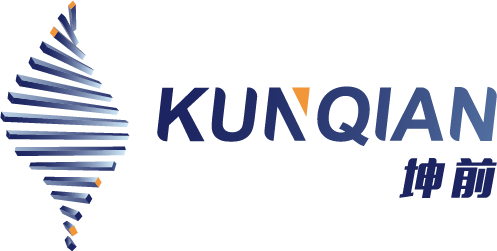 坤前服务器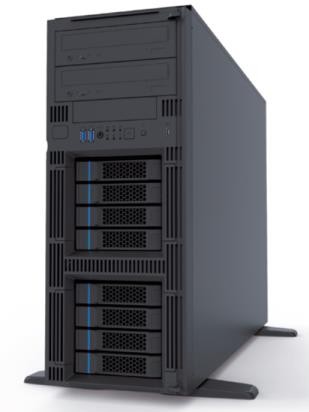 KA4208G（产品介绍）坤前 KA4208G 服务器是一款为满足对空间部署和高性能要求的高端图形工作站产品。基于最新一代 AMD EPYC™系列处理器处理器平台设计开发的塔式 GPU 服务器。在塔式空间中支持 3 片双宽NVIDI 图形计算加速卡，该产品体现了性能、扩展性和密度的完美融合。应用场景：适用于面向对空间部署和高性能有要求的高性能计算、高端图形工作站等应用场景；例如：图形渲染、多媒体编辑、3D 建模、设计、动画、网络游戏处理等。产品特性：采用System on Chip (SoC)，提供了强大的系统 IO 带宽，同时还具备超强的专业显卡扩展能力；最大支持 2 颗AMD EPYC™ 7003 系列处理器处理器，支持更多核心，采用更多、更快的 UPI 总线，大幅提升 CPU 之间协作效率；最大 16 DIMM 内存插槽，4TB Registered ECC DDR4 3200MHz SDRAM，使用最新高性能内存，显著提高内存读写速率；集成 10 SATA3 (6 Gbps) ports；可选SAS RAID 卡，支持RAID 0/1/5/6/50/60，支持 Cache 超级电容保护，提供RAID状态迁移、RAID 配置记忆等功能；提供 3 个PCIe 4.0 × 16 插槽，3 个PCIe 4.0 × 8 插槽的扩展支持，最大支持 3 片全长、全高、双宽专业图形卡及计算加速卡，并且对 CAD、仿真模拟、GCC 渲染、GPU 计算等应用进行了优化；集成双万兆RJ45 网络端口，支持链路汇聚以及绑定冗余功能，网络高速互联为GPU计算集群提供了高密度、高性能的节点平台，适合多种应用需求；集成BMC AST2600 芯片，支持IPMI 2.0 和KVM Over IP 高级管理功能；2200W 专业服务器冗余 1+1 电源。技术规格：产品型号KA4208G平台代码MS3特性和规格处理器最大支持两颗 AMD EPYC™ 7003 处理器；芯片组System on Chip内存16 个 DDR4 DIMM 内存插槽；最大支持 4TB Registered ECC DDR4 3200MHz SDRAM显示系统集成显示芯片 ASPEED AST2600；外插专业卡支持 3 张 双宽显卡；（注 1：针对多片卡的支持，需要进行软件以及应用的确认）；（注 2：同一个系统内，只支持插相同型号和规格的专业卡）；网络控制器集成双万兆双口 RJ45，可选万兆双口光纤等多种网络接口；存储控制器集成 10 口 SATA3 (6Gbps)硬盘控制器；存储方案支持 8 个热插拨 3.5 寸 NVMe/SATA/SAS 硬盘或 SSD 固态盘RAID 扩展可灵活配置SAS HBA 卡，支持 RAID0/1/10；SAS RAID 卡，支持 RAID 0/1/5/6/50/60，支持 Cache 超级电容保护，提供 RAID 状态迁移、RAID 配置记忆等功能；PCI-E 扩展3 PCIe 4.0 x16 slots；3 PCI e 4.0 x8 slotsIPMI集成 BMC 芯片，支持 IPMI 2.0I/O 端口2×RJ45 10Gb；1×IPMI 端口；2×USB 2.0 ，4×USB 3.0；1×VGA；1×COM；散热最大配置 4 个高速系统风扇；OS（LINUX）Windows Server 2012 R2、Windows Server 2016、Windows Server 2019； Red Hat RHEL7.4、7.5、7.6、7.8、8.0、 8.1；Ubuntu 18.04 LTS、Ubuntu 18.04.1 LTS、Ubuntu 18.04.3；CentOS 7.3、CentOS 7.5、CentOS 8.1；* OS版本支持，请与销售代表确认电源2200W 钛金级冗余 1+1 电源（UL/CUL ）；机箱外形塔式（可转换 4U 机架式），673mm（长）x 460mm（宽 or 高） x 178mm（高 or 宽）；执行标准中国CNCA/CCC/CQC；温度环境工作温度：10°C~35°C；存储温度：-40℃～60℃；湿度环境工 作 时 8％~90％ RH；运输存储 5％～95％ RH；